Copyright ©1997-2004 American Society of Exercise Physiologists. All Rights Reserved.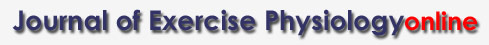 